EK - 1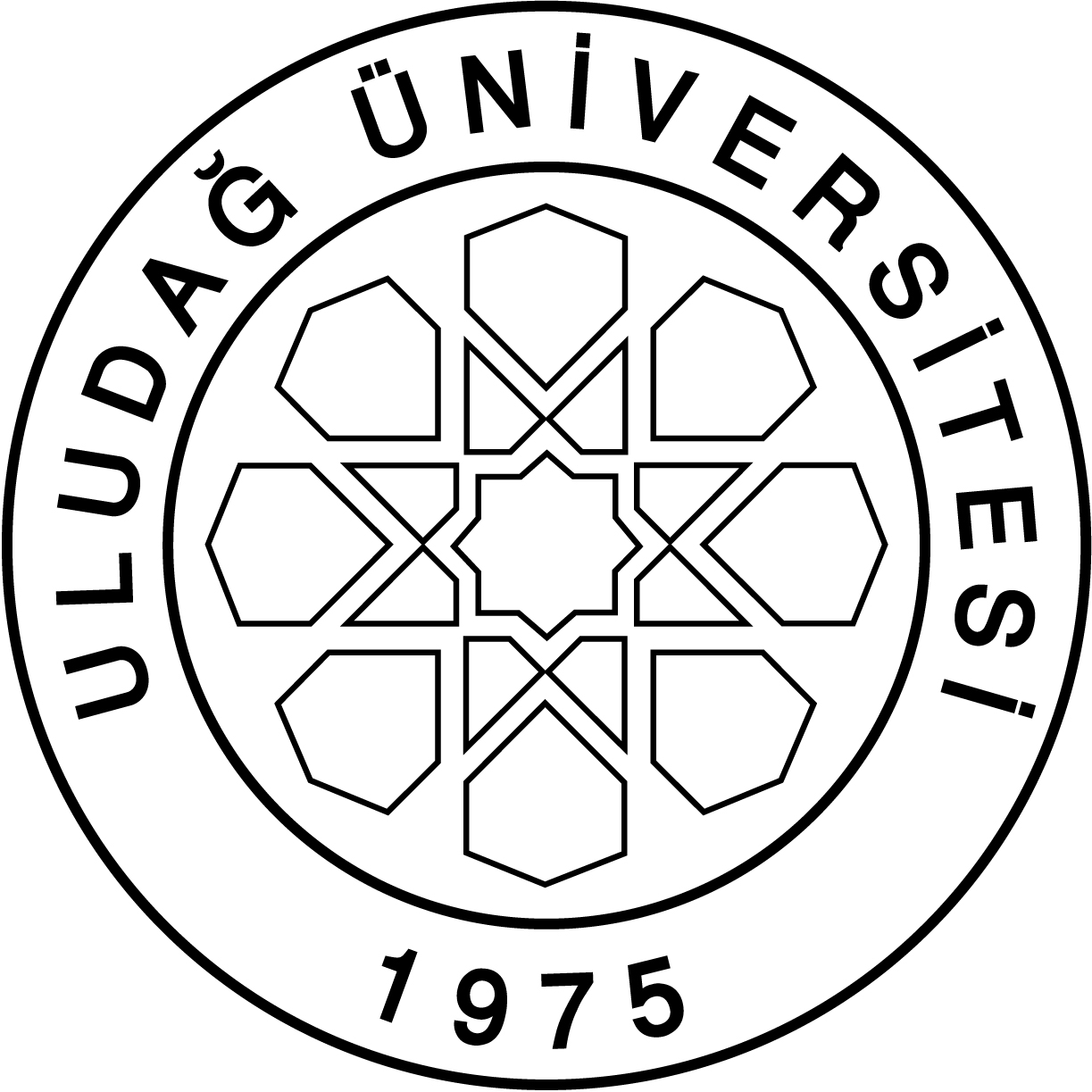 EPF / EK-1  ARAÇ GÜZERGAHI  (Teknik Şartnamesi)ETKİNLİK YAPAN TOPLULUKETKİNLİK YAPAN TOPLULUKETKİNLİK YAPAN TOPLULUKETKİNLİK YAPAN TOPLULUKETKİNLİK ADIETKİNLİK ADIETKİNLİK ADIETKİNLİK ADITarihÖğrenci / Katılımcı SayısıAraç SayısıAraç TipiKalkış NoktasıKalkış SaatiVarış NoktasıDönüş TarihiDönüş NoktasıDönüş Saati